How to Find Journal Articles The Official Way Go to https://www.catalog.slsa.sa.gov.au/search/y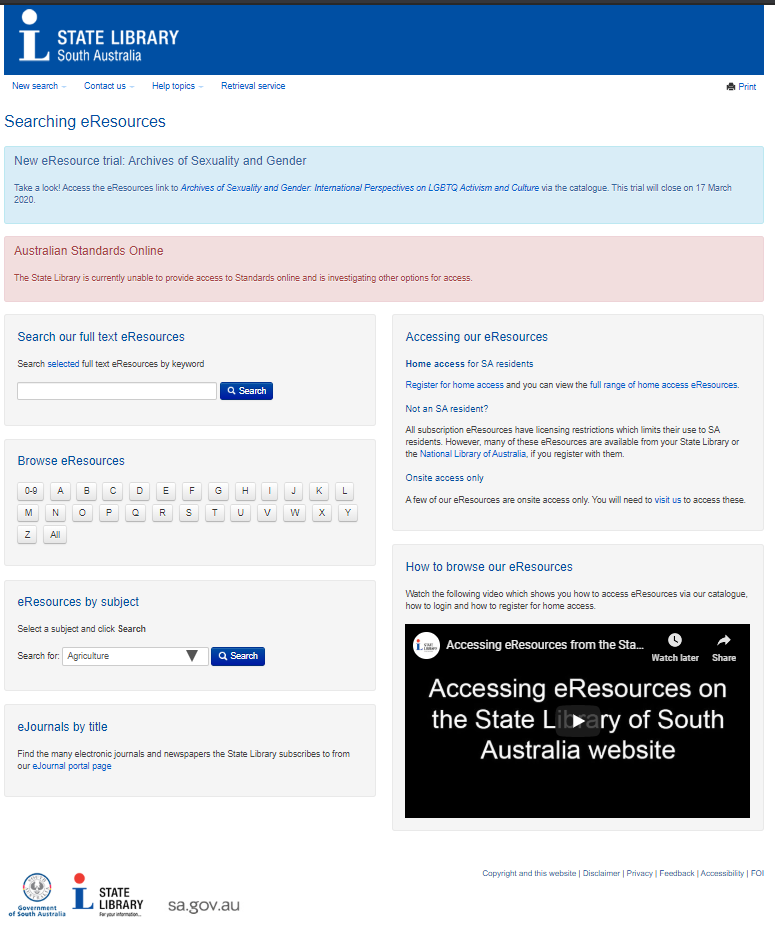 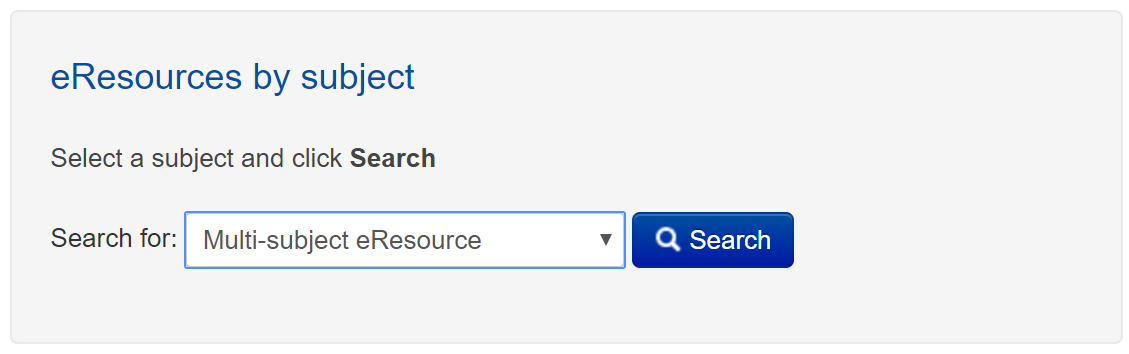 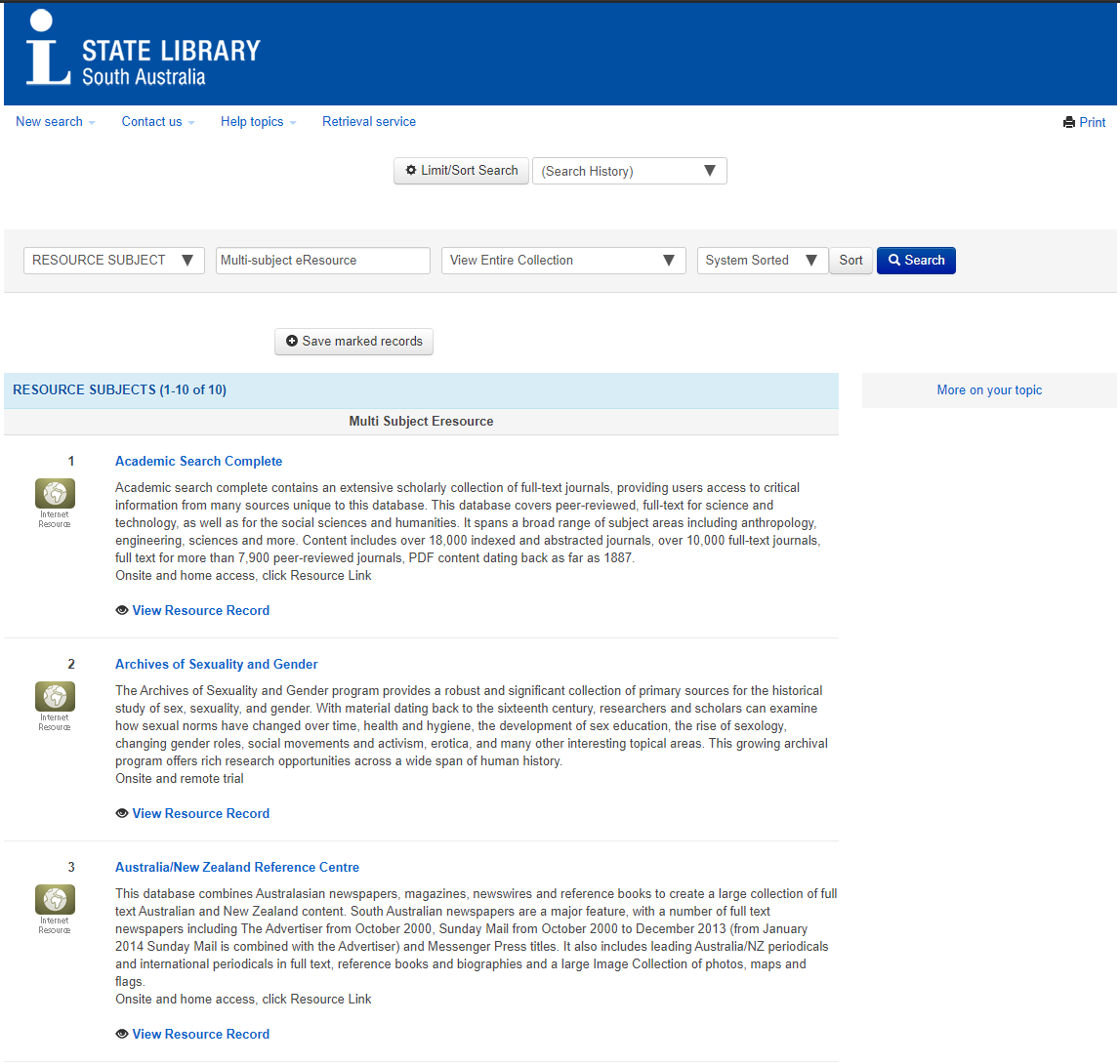 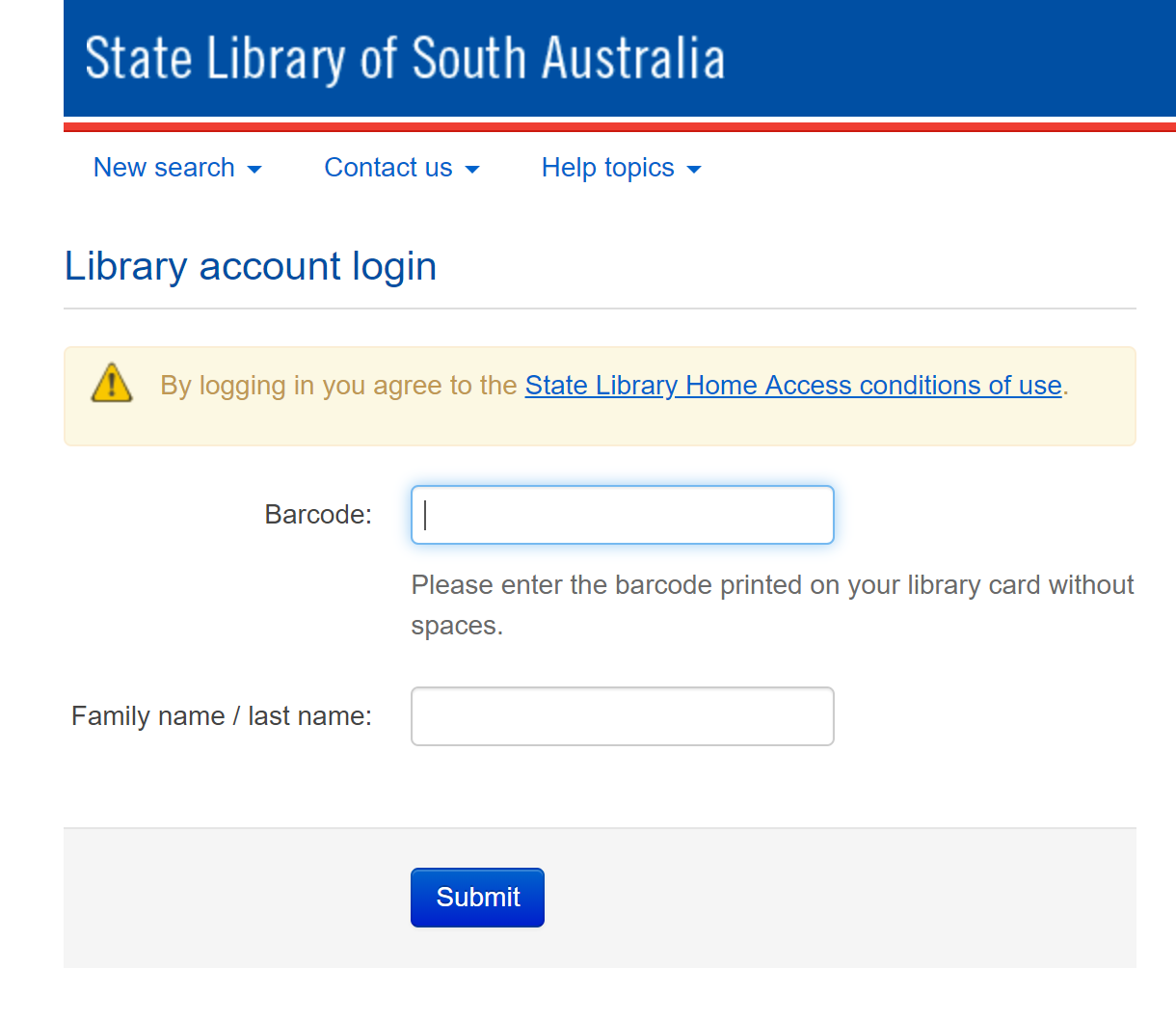 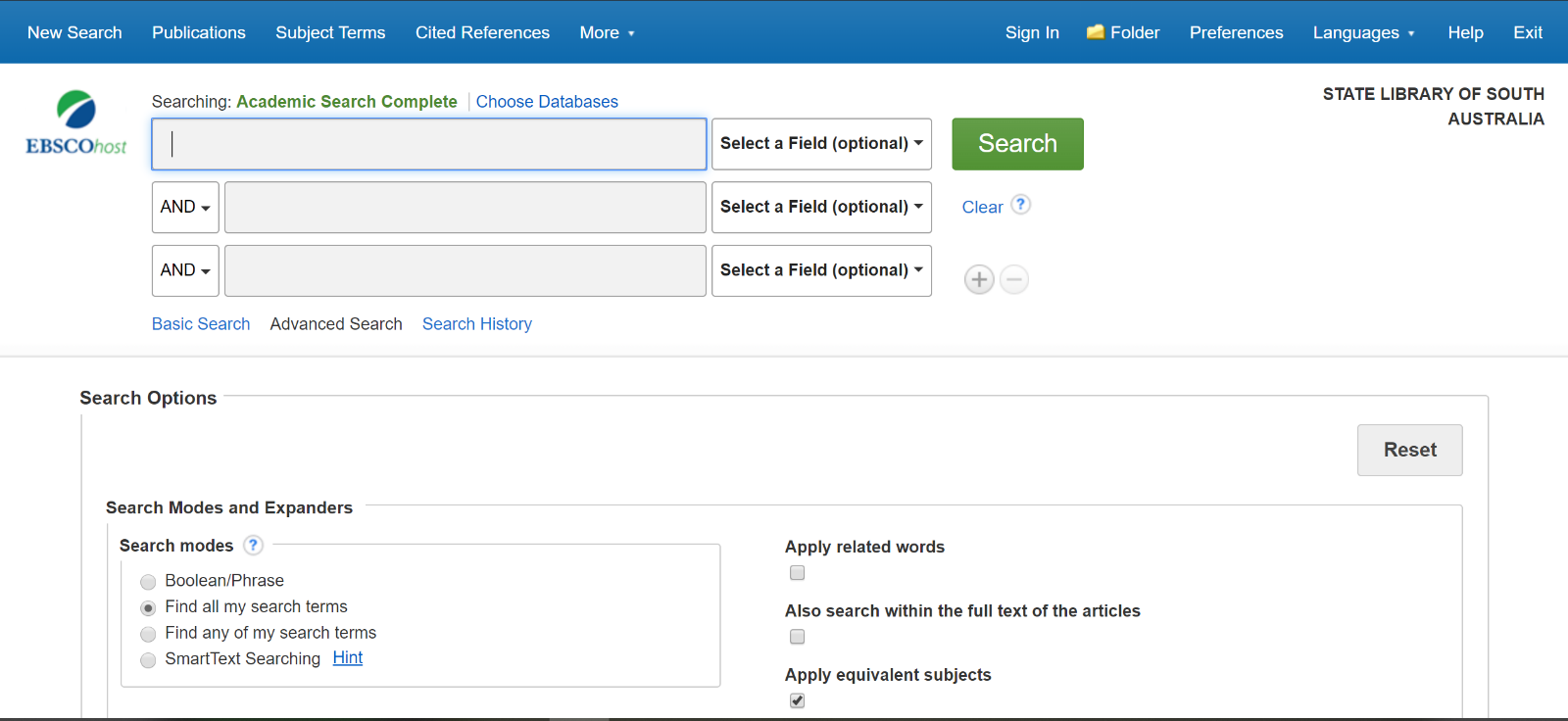 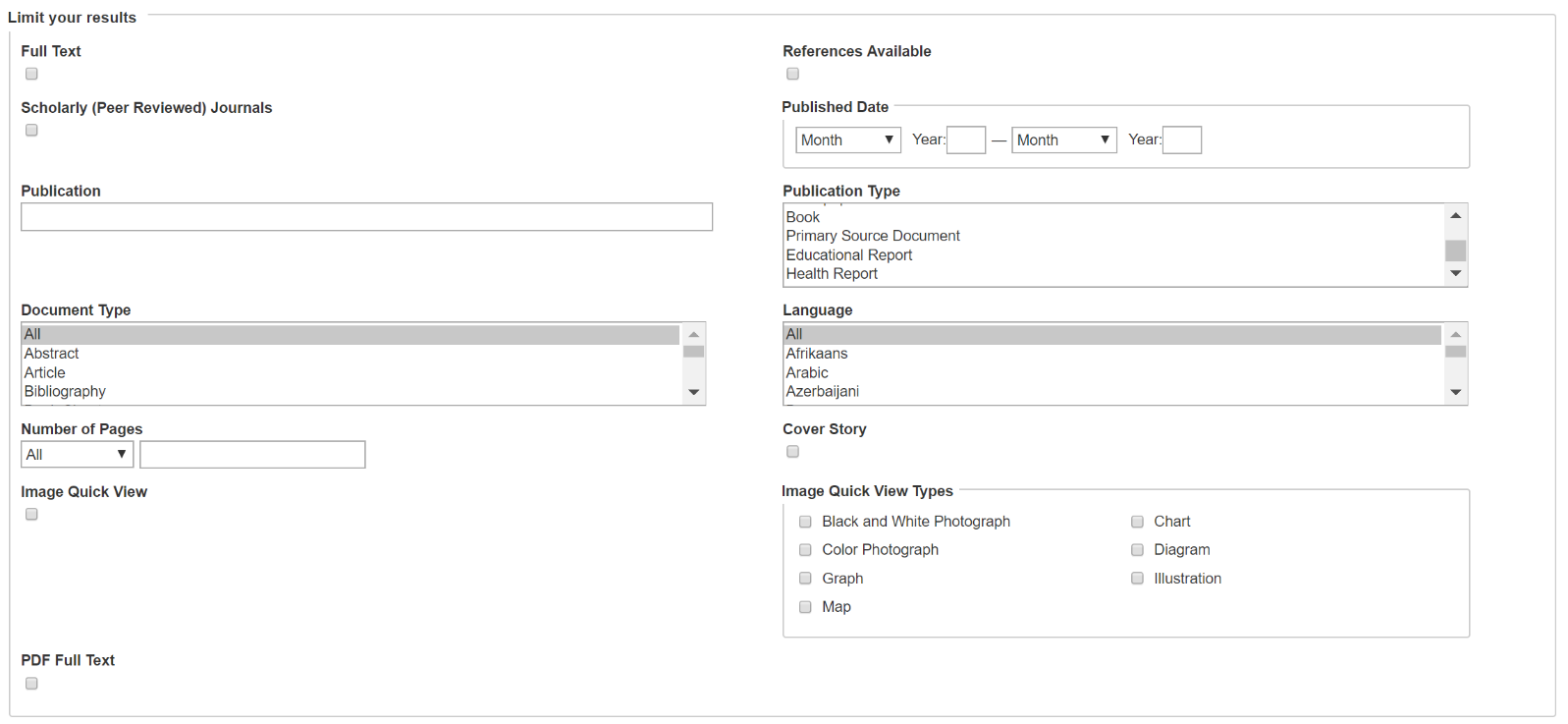 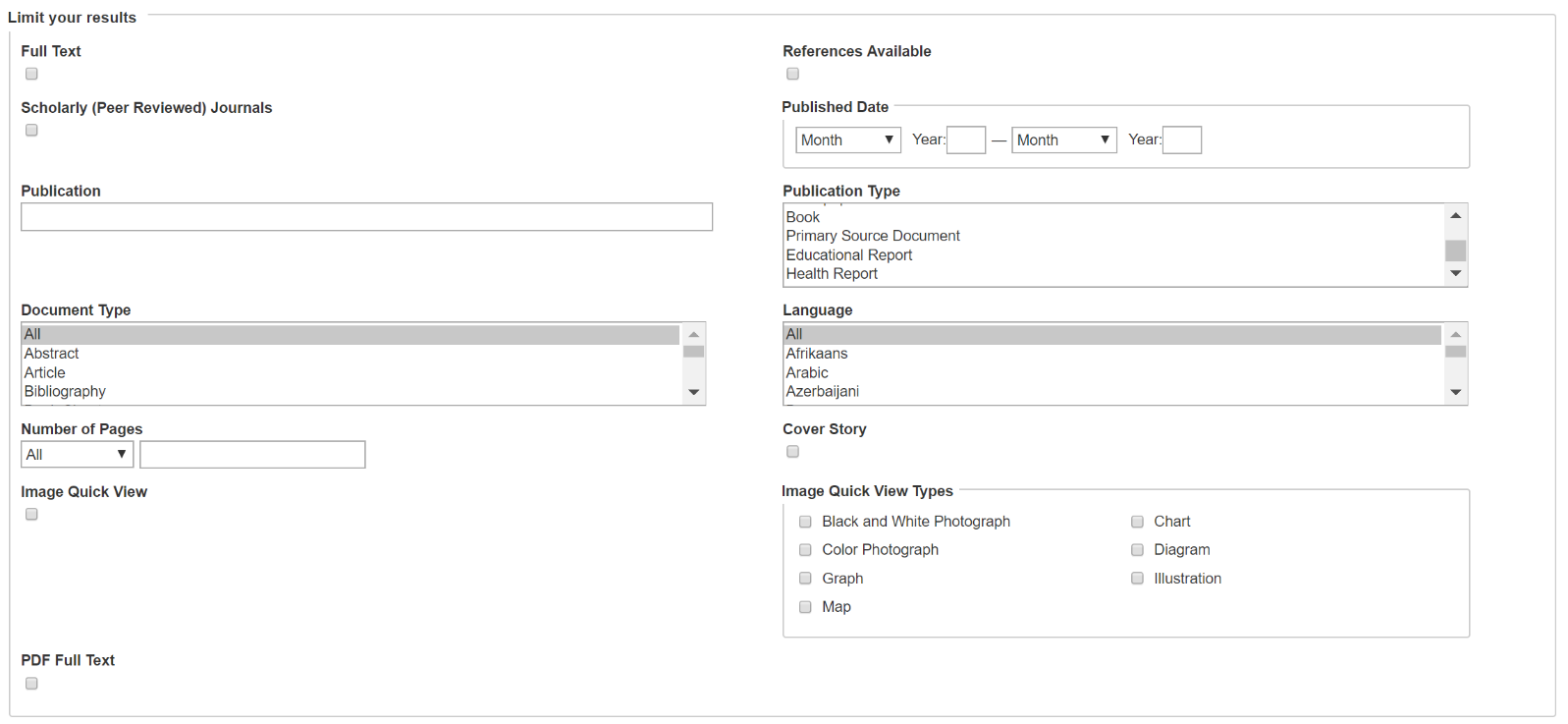 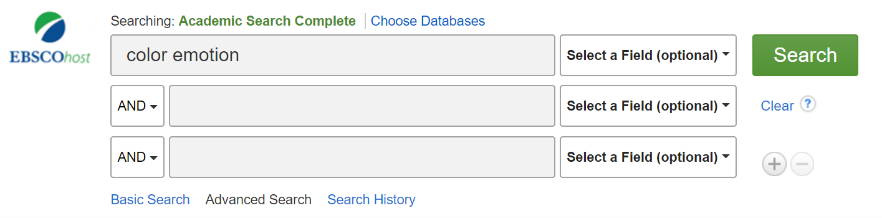 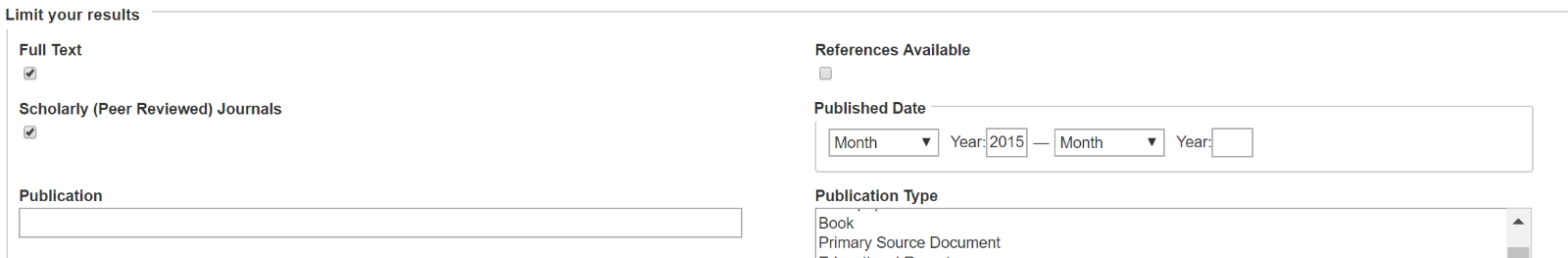 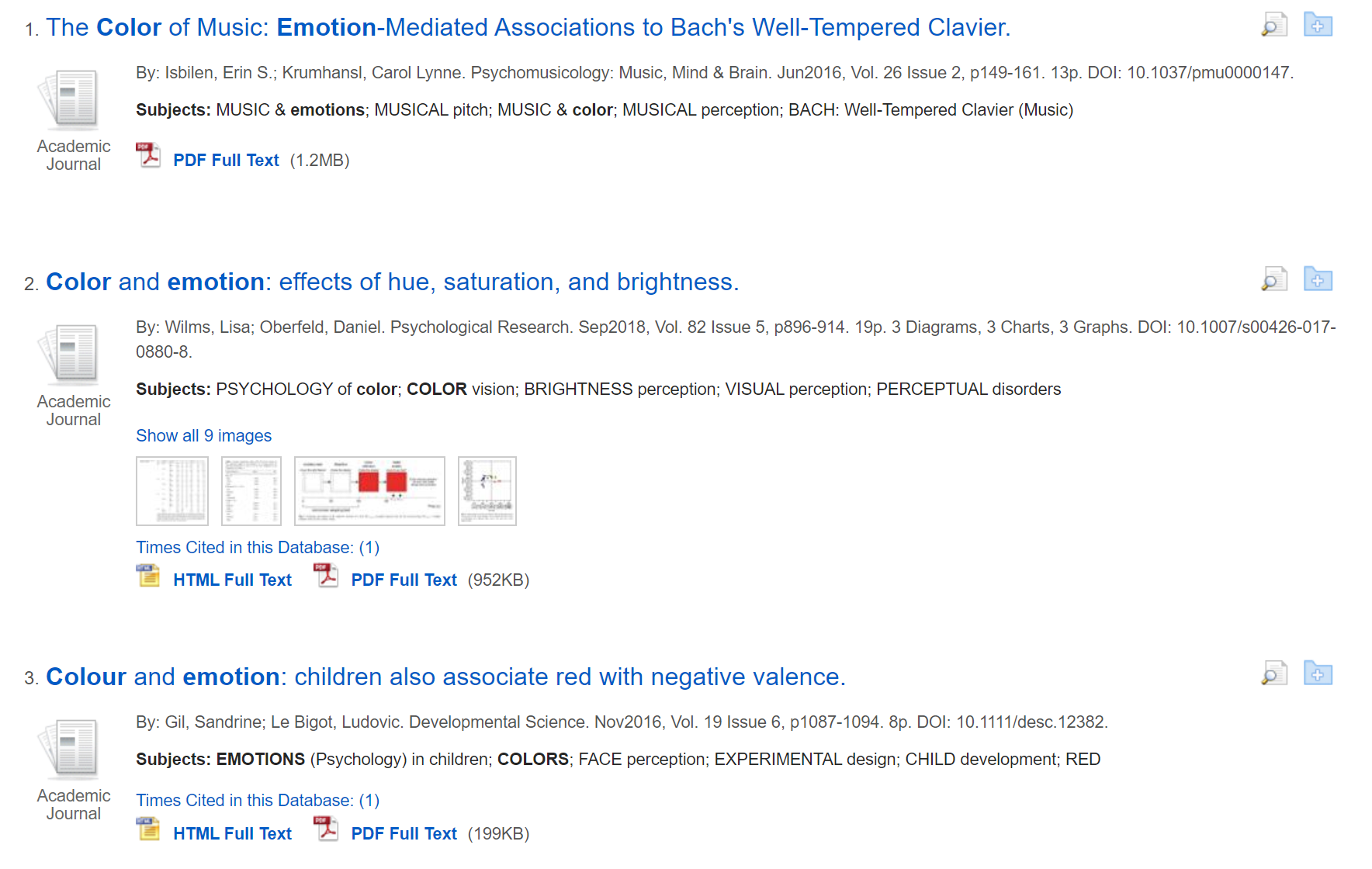 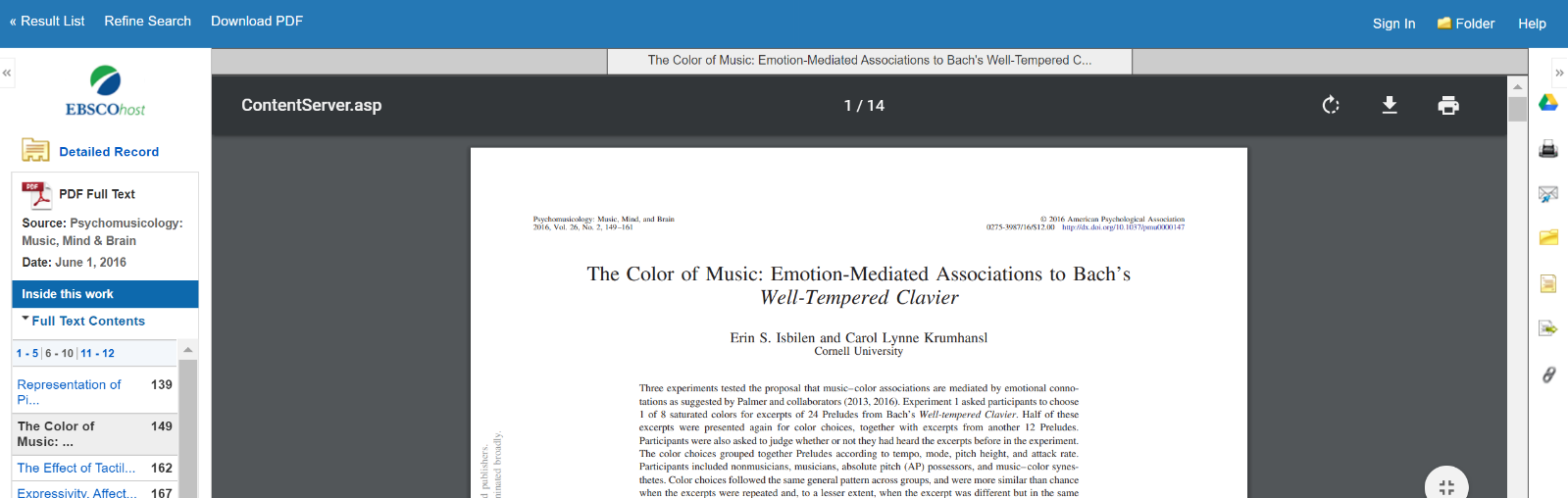 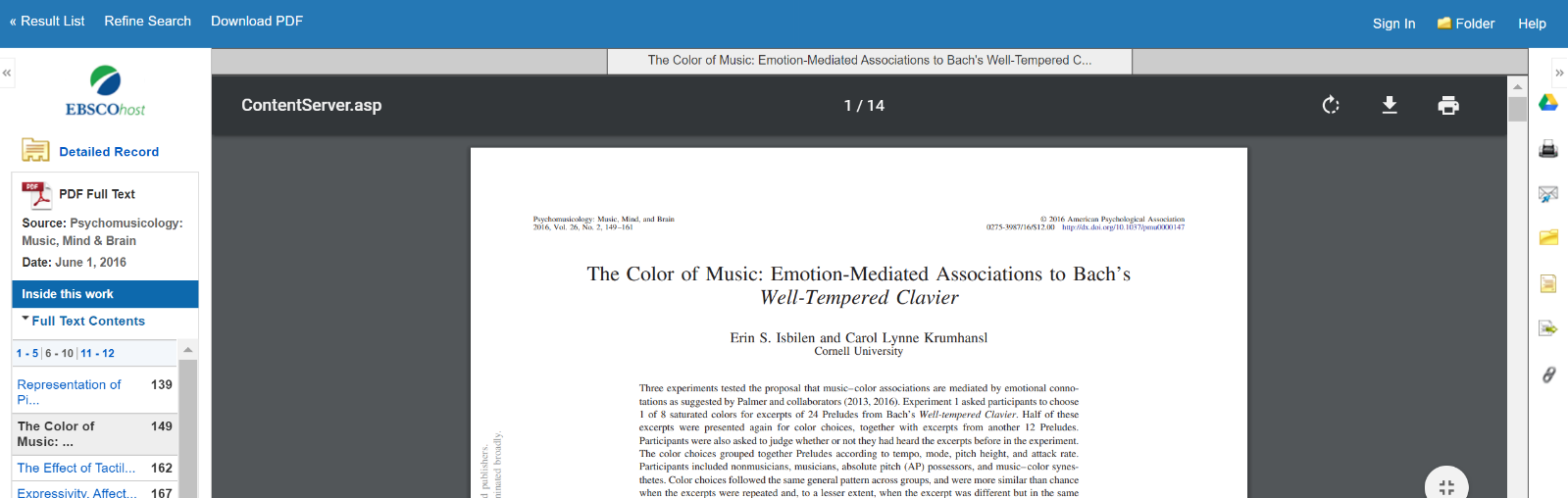 The Less Official Way 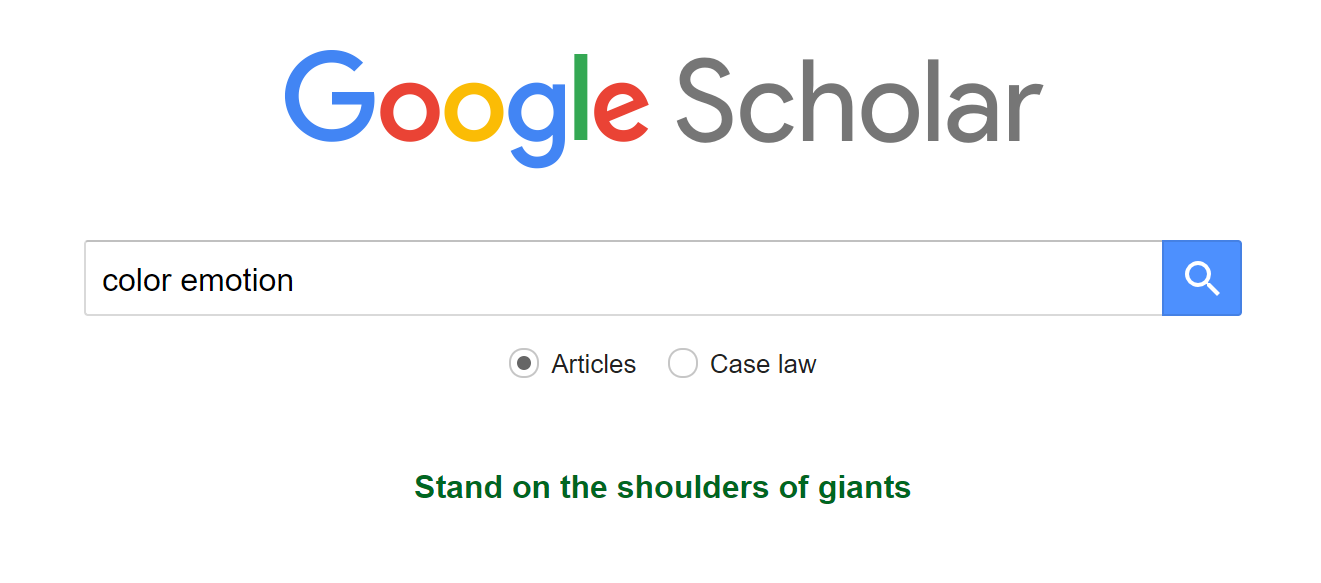 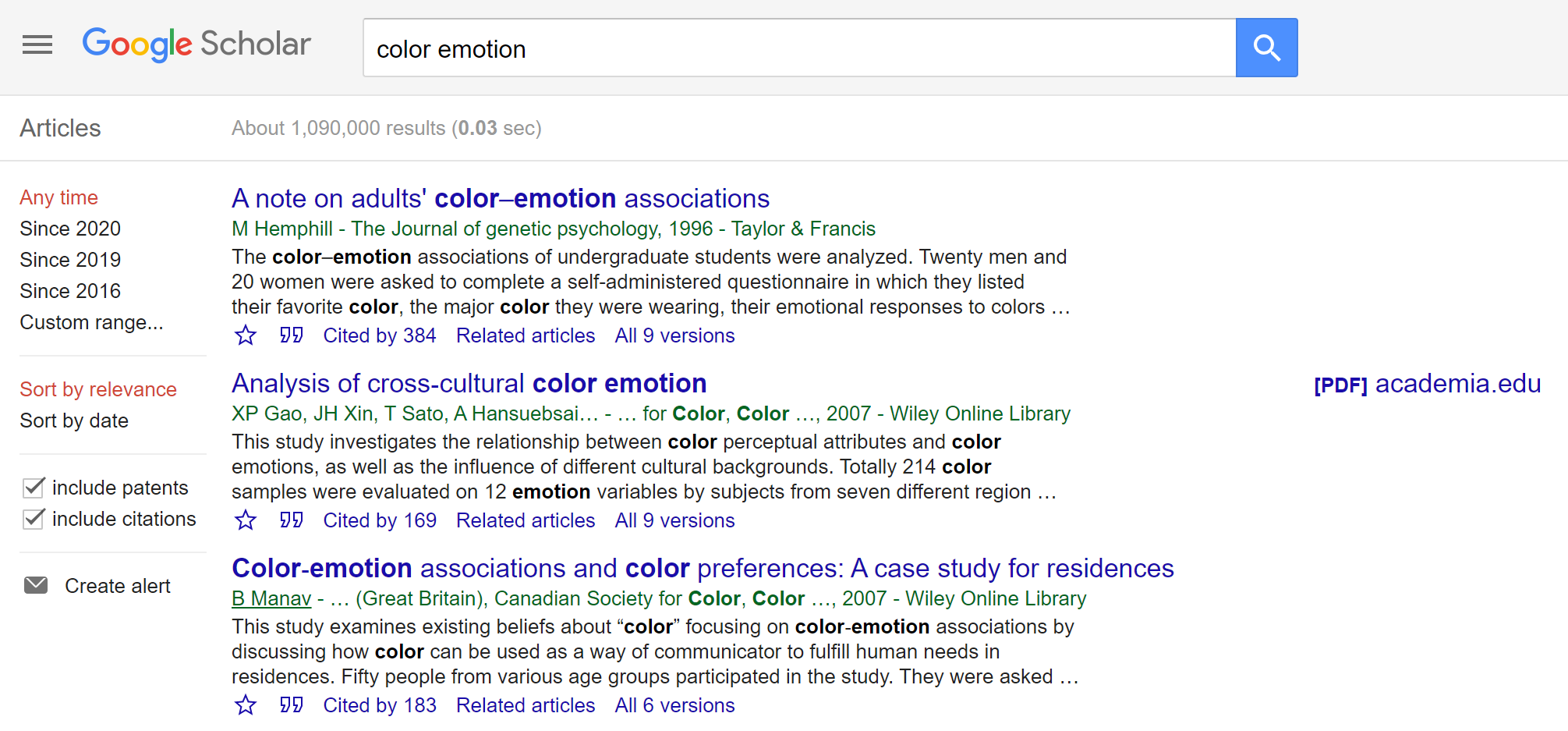 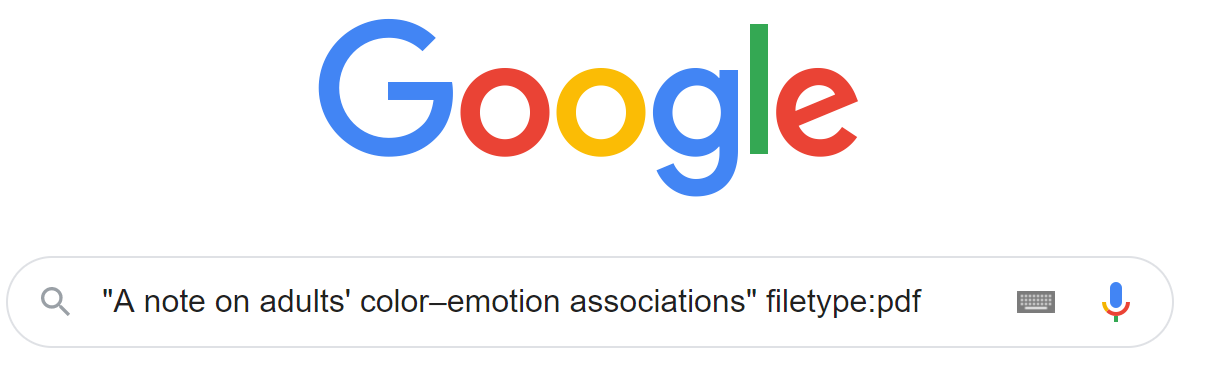 